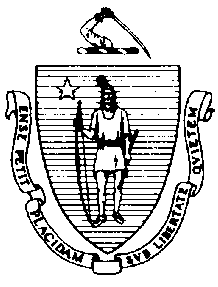 The Executive Office of Health and Human ServicesDepartment of Public HealthBureau of Environmental HealthCommunity Sanitation Program180 Beaman Street, West Boylston, MA 01583Phone: 508-792-7880 Fax: 508-792-7706TTY: 508-835-9796September 12, 2017Kevin F. Coppinger, SheriffEssex  Women in Transition20 Manning AvenueRe: Facility Inspection – Essex County Women in Transition, SalisburyDear Sheriff Coppinger:In accordance with M.G.L. c. 111, §§ 5, 20, and 21, as well as Massachusetts Department of Public Health (Department) Regulations 105 CMR 451.000: Minimum Health and Sanitation Standards and Inspection Procedures for Correctional Facilities; 105 CMR 480.000: Storage and Disposal of Infectious or Physically Dangerous Medical or Biological Waste (State Sanitary Code, Chapter VIII); 105 CMR 590.000: Minimum Sanitation Standards for Food Establishments (State Sanitary Code Chapter X); the 1999 Food Code; 105 CMR 520.000 Labeling; and 105 CMR 205.000 Minimum Standards Governing Medical Records and the Conduct of Physical Examinations in Correctional Facilities; I conducted an inspection of the Essex County Women in Transition on September 8, 2017 accompanied by Captain Robert Walsh and Patrick Wallace, Community Sanitation Program. Violations noted during the inspection are listed below including 1 repeat violation:HEALTH AND SAFETY VIOLATIONS(* indicates conditions documented on previous inspection reports)Hallway	No Violations NotedOffice (# 2)	No Violations NotedProgram Coordinator’s Office (# 3)	Unable to Inspect – In UseDeputy Superintendent’s Office (# 4)105 CMR 451.200	Food Storage, Preparation and Service: Food storage not in compliance with                 105 CMR 590.000, no functioning thermometer in refrigeratorLaundry Room (# 5)	No Violations NotedStaff Bathroom (# 6)105 CMR 451.123	Maintenance: Ceiling vent dusty Copy Room (# 7)	No Violations NotedHot Water Heater Room (# 8)	No Violations NotedHSU (# 9)	No Violations NotedCommunication Room (# 10)	No Violations NotedVisitor’s Bathroom (# 12)	No Violations NotedDorm Rooms105 CMR 451.322*	Cell Size: Inadequate floor space in all dorm roomsDorm Room (# 11)	No Violations NotedDorm Room (# 13)	No Violations NotedDorm Room (# 14)105 CMR 451.353	Interior Maintenance: Floor tile damaged outside bathroom doorDorm Room (# 15)	No Violations NotedDorm Room (# 16)105 CMR 451.123	Maintenance: Floor tile damagedDorm Room (# 17)	No Violations NotedShower Room (# 18)	No Violations NotedKitchen (# 19)	No Violations NotedMeeting and Dining Room (# 20)	No Violations NotedObservations and Recommendations The inmate population was 20 at the time of inspection.The handicap shower was not in use at the time of the inspection. This facility does not comply with the Department’s Regulations cited above. In accordance with 105 CMR 451.404, please submit a plan of correction within 10 working days of receipt of this notice, indicating the specific corrective steps to be taken, a timetable for such steps, and the date by which correction will be achieved. The plan should be signed by the Superintendent or Administrator and submitted to my attention, at the address listed above.To review the specific regulatory requirements please visit our website at www.mass.gov/dph/dcs and click on "Correctional Facilities" (available in both PDF and RTF formats).To review the Food Establishment regulations please visit the Food Protection website at www.mass.gov/dph/fpp and click on “Food Protection Regulations”. Then under “Retail” click “105 CMR 590.000 - State Sanitary Code Chapter X – Minimum Sanitation Standards for Food Establishments” and “1999 Food Code”.To review the Labeling regulations please visit the Food Protection website at www.mass.gov/dph/fpp and click on “Food Protection Regulations”. Then under “General Food Regulations” click “105 CMR 520.000: Labeling.” This inspection report is signed and certified under the pains and penalties of perjury.									Sincerely,									Kerry Wagner, MPH 									Environmental Health Inspector, CSP, BEHcc:	Jana Ferguson, Director, BEH	Steven Hughes, Director, CSP, BEHMarylou Sudders, Secretary, Executive Office of Health and Human Services 	Thomas Turco, Commissioner, DOC	Aaron Eastman, SuperintendentKerri Patterson, Assistant Deputy Superintendent	Elizabeth Gilmartin, EHSOJohn Morris, CHO, Director, Salisbury Health Department 	Clerk, Massachusetts House of Representatives	Clerk, Massachusetts Senate	Daniel Bennett, Secretary, EOPSSNelson Alves, Director, Policy Development and Compliance Unit CHARLES D. BAKERGovernorKARYN E. POLITOLieutenant Governor  